Anmeldeformular zum45. Handball-Pfingstturnier 2018des SKV Oberstenfeld 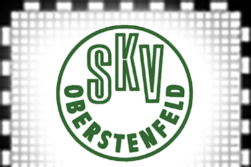 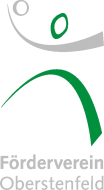 Ihre Anmeldung muss bis spätestens 20. April 2018 zurückgeschickt werden an :-  Fax 		:  +49 (07062) 936288)  -  E-Mail 	:  pfingstturnier@skv-oberstenfeld.de -  per Post   	:  , Im Stelzenbühl 33, 71720 OberstenfeldDie Turnieranmeldung ist nur in Verbindung mit der Bezahlung des Meldegeldes wirksam. Die Anmeldgebühr auf folgendes Konto zu überweisen :Kreissparkasse Ludwigsburg	IBAN :  DE33 6045 0050 0004 0710 28SKV Oberstenfeld			BIC   :   SOLADESILBGVereinsname :       						 (bitte eintragen !!!)Ich melde folgende Mannschaften verbindlich zum Pfingstturnier 2018 an:Spieltag			Spielklasse			_    ______ Anzahl MannschaftenFreitag,  	 18. Mai 2018	Hobby-Mannschaft der „offene Klasse“Samstag, 	 19. Mai 2018	Damen (Bezirksebene)Herren (Verbandsebene)A-Jugend, männlich                        A-Jugend, weiblich 					Sonntag,	 20. Mai 2018	Herren (Bezirksebene)				Damen (Verbandsebene)B-Jugend, männlich   B-Jugend, weiblich       Montag, 	 21. Mai 2018	C-Jugend, männlich					D-Jugend, männlich			E-Jugend, männlich C-Jugend, weiblich 				D-Jugend, weiblich E-Jugend, weiblich  Die Turnierunterlagen erhält: 	 Name		:                                       Straße		:                          				PLZ, Ort	:         -                  				Telefon	:                				E-Mail		:                							Wir wollen im Jugendbereich des Zeltlagers mit  ___ Teilnehmern zelten._______________________     Unterschrift / Vereinsstempel 